DENİZLİ ORMAN BÖLGE MÜDÜRLÜĞÜ DENİZLİ İLİ İLÇELERE GÖRE  DEVAM EDEN YATIRIMLAR1-ORMAN KADASTRO PROJESİİLÇE                                                                                :MuhtelifYATIRIMCI KURULUŞ                                                :Tarım ve OrmancılıkPROJENİN ADI                                                              : Orman Kadastro ProjesiBAŞLAMA – BİTİŞ TARİHİ                                         : 01.01.2017 – 31.12.2017ÖNCEKİ YILLAR HARCAMASI                                 :0 TLYIL ÖDENEĞİ                                                               : 100.000 TLBUGÜNE KADAR YAPILAN HARCAMA (31.07.2017) :  5.105 TLPARASAL GERÇEKLEŞME (%)                                   : % 5FİZİKİ  GERÇEKLEŞME                                               : % 1AÇIKLAMA (VARSA SORUN VE DARBOGAZLAR: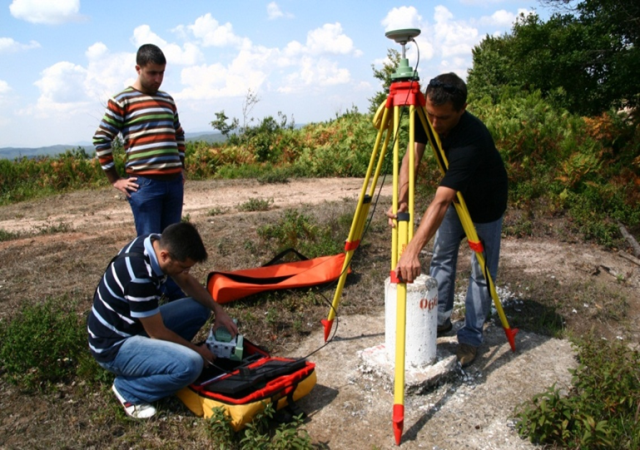 2- ORMAN KORUMA ve  YANGINLA MÜCADELE  PROJESİİLÇE                                                                                :MuhtelifYATIRIMCI KURULUŞ                                                :Tarım ve OrmancılıkPROJENİN ADI                                                              : Orman Koruma ve yangınla müc. projesiBAŞLAMA – BİTİŞ TARİHİ                                         : 01.01.2017 – 31.12.2017ÖNCEKİ YILLAR HARCAMASI                                 :0 TLYIL ÖDENEĞİ                                                               : 2.637.000 TLBUGÜNE KADAR YAPILAN HARCAMA (31.07.2017) :  531.805 TLPARASAL GERÇEKLEŞME (%)                                   : %  20FİZİKİ  GERÇEKLEŞME                                                : % 37AÇIKLAMA (VARSA SORUN VE DARBOGAZLAR: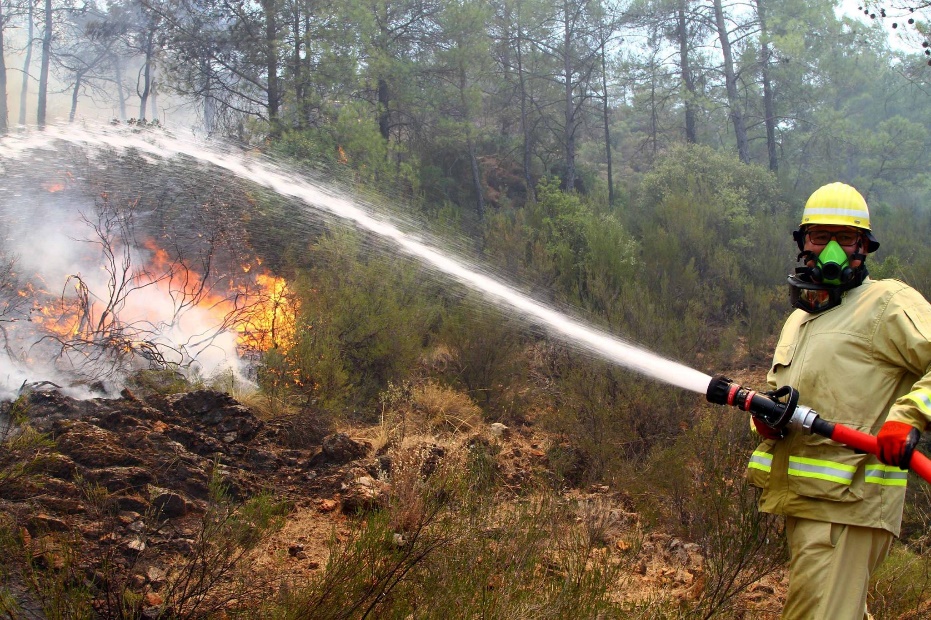 3- AĞAÇLANDIRMA ve TOPRAK MUHAFAZA  PROJESİİLÇE                                                                                :MuhtelifYATIRIMCI KURULUŞ                                                :Tarım ve OrmancılıkPROJENİN ADI                                                              : Ağaçlandırma ve Toprak Muhafaza ProjesiBAŞLAMA – BİTİŞ TARİHİ                                         : 01.01.2017 – 31.12.2017ÖNCEKİ YILLAR HARCAMASI                                 :0 TLYIL ÖDENEĞİ                                                               : 9.575.000 TLBUGÜNE KADAR YAPILAN HARCAMA (31.07.2017) :  3.101.814 TLPARASAL GERÇEKLEŞME (%)                                   : % 32FİZİKİ  GERÇEKLEŞME                                               : % 59AÇIKLAMA (VARSA SORUN VE DARBOGAZLAR: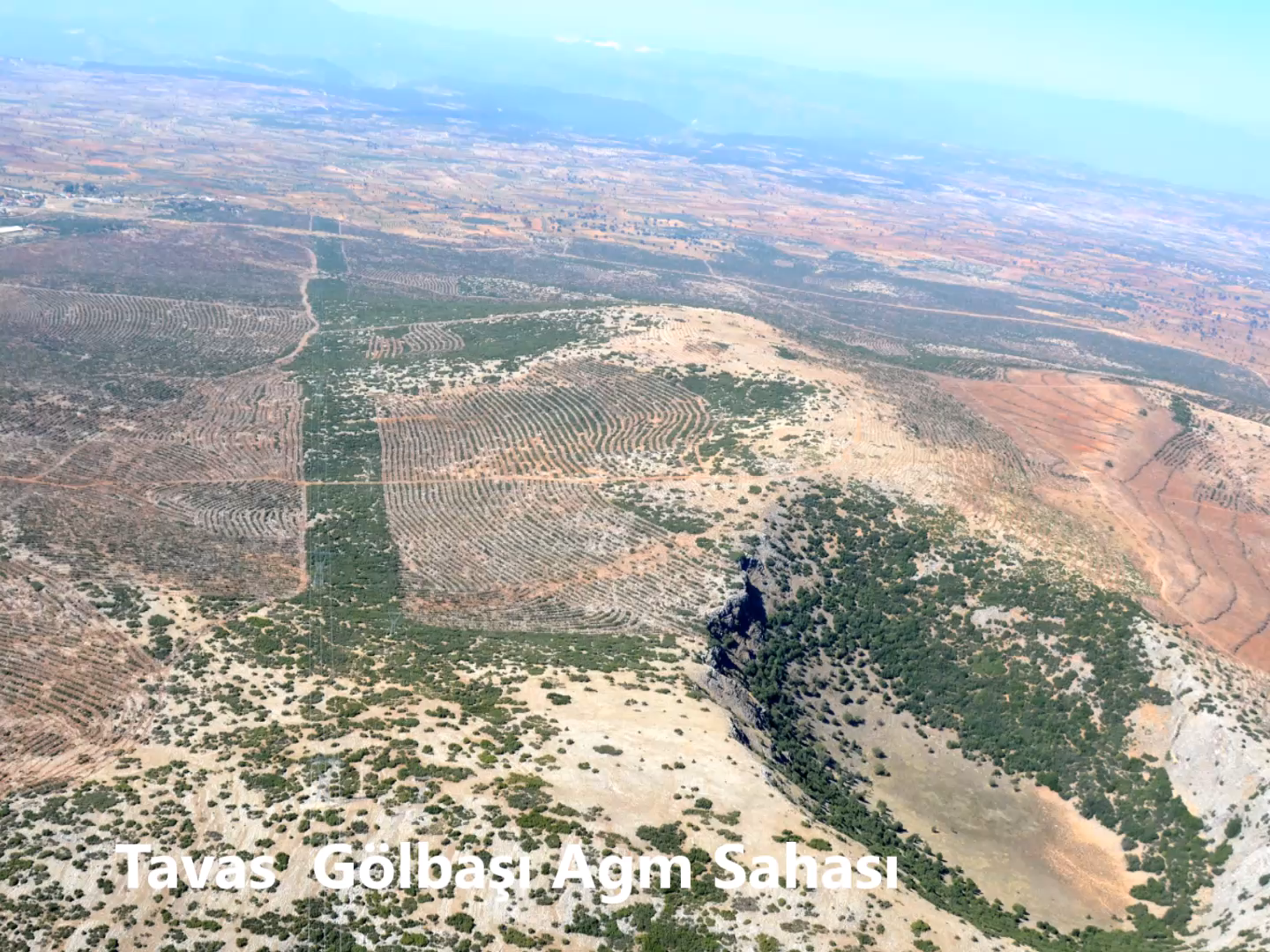 4- ORKÖY ETÜT PLANLAMA  PROJESİİLÇE                                                                                :MuhtelifYATIRIMCI KURULUŞ                                                :Tarım ve OrmancılıkPROJENİN ADI                                                              : Orköy Etüt Planlama ProjesiBAŞLAMA – BİTİŞ TARİHİ                                         : 01.01.2017 – 31.12.2017ÖNCEKİ YILLAR HARCAMASI                                 :0 TLYIL ÖDENEĞİ                                                               : 40.000 TLBUGÜNE KADAR YAPILAN HARCAMA (31.07.2017) :  0 TLPARASAL GERÇEKLEŞME (%)                                   : -FİZİKİ  GERÇEKLEŞME                                               : -AÇIKLAMA (VARSA SORUN VE DARBOGAZLAR: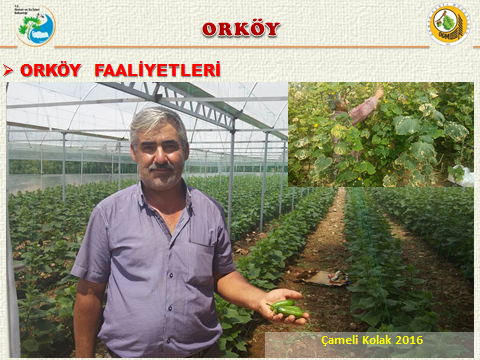 5- ORMAN KORUMA ve  İŞLETMECİLİK PROJESİİLÇE                                                                                :MuhtelifYATIRIMCI KURULUŞ                                                :Tarım ve OrmancılıkPROJENİN ADI                                                              : Orman Koruma ve İşletmecilik ProjesiBAŞLAMA – BİTİŞ TARİHİ                                         : 01.01.2017 – 31.12.2017ÖNCEKİ YILLAR HARCAMASI                                 :0 TLYIL ÖDENEĞİ                                                                : 3.501.000 TLBUGÜNE KADAR YAPILAN HARCAMA (31.07.2017) : 3.121.863 TLPARASAL GERÇEKLEŞME (%)                                   : % 89FİZİKİ  GERÇEKLEŞME                                               : % 85AÇIKLAMA (VARSA SORUN VE DARBOGAZLAR: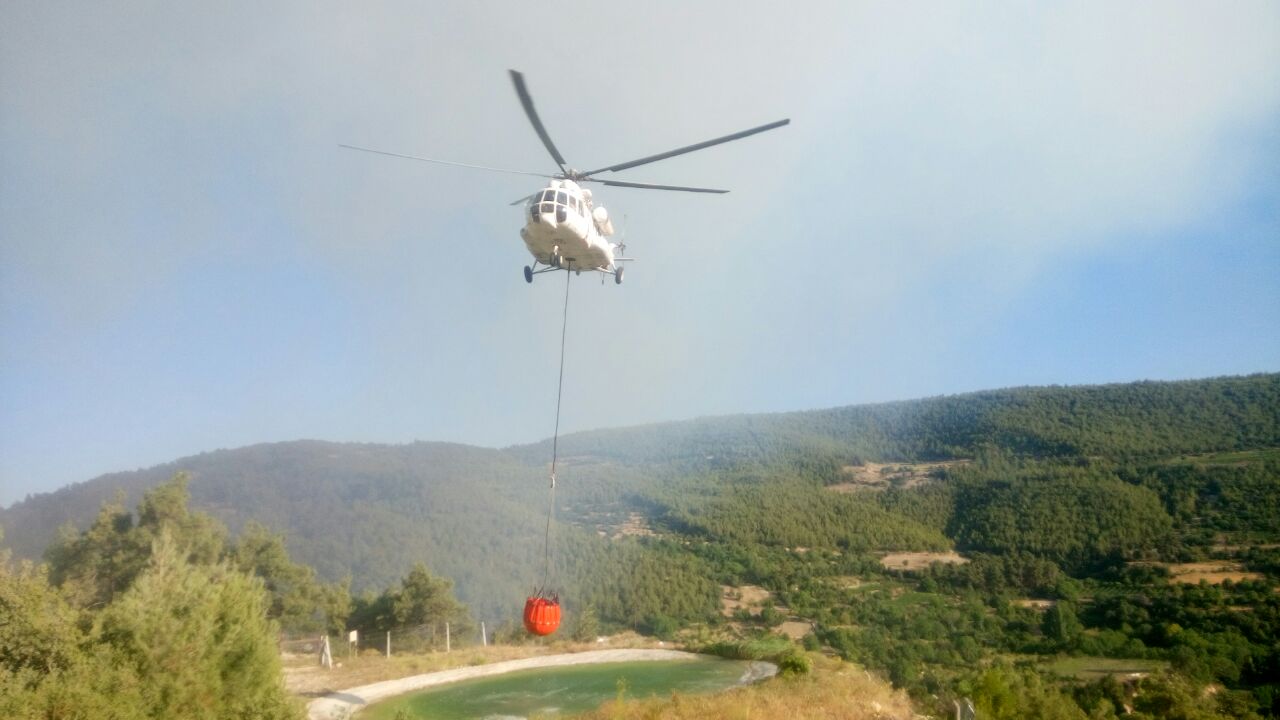 6- FİDAN ÜRETİM PROJESİİLÇE                                                                                :MerkezefendiYATIRIMCI KURULUŞ                                                :Tarım ve OrmancılıkPROJENİN ADI                                                              : Fidan Üretim ProjesiBAŞLAMA – BİTİŞ TARİHİ                                         : 01.01.2017 – 31.12.2017ÖNCEKİ YILLAR HARCAMASI                                 :0 TLYIL ÖDENEĞİ                                                               : 1.961.000 TLBUGÜNE KADAR YAPILAN HARCAMA (31.07.2017) :  162.000 TLPARASAL GERÇEKLEŞME (%)                                   : % 8FİZİKİ  GERÇEKLEŞME                                                : % 32AÇIKLAMA (VARSA SORUN VE DARBOGAZLAR: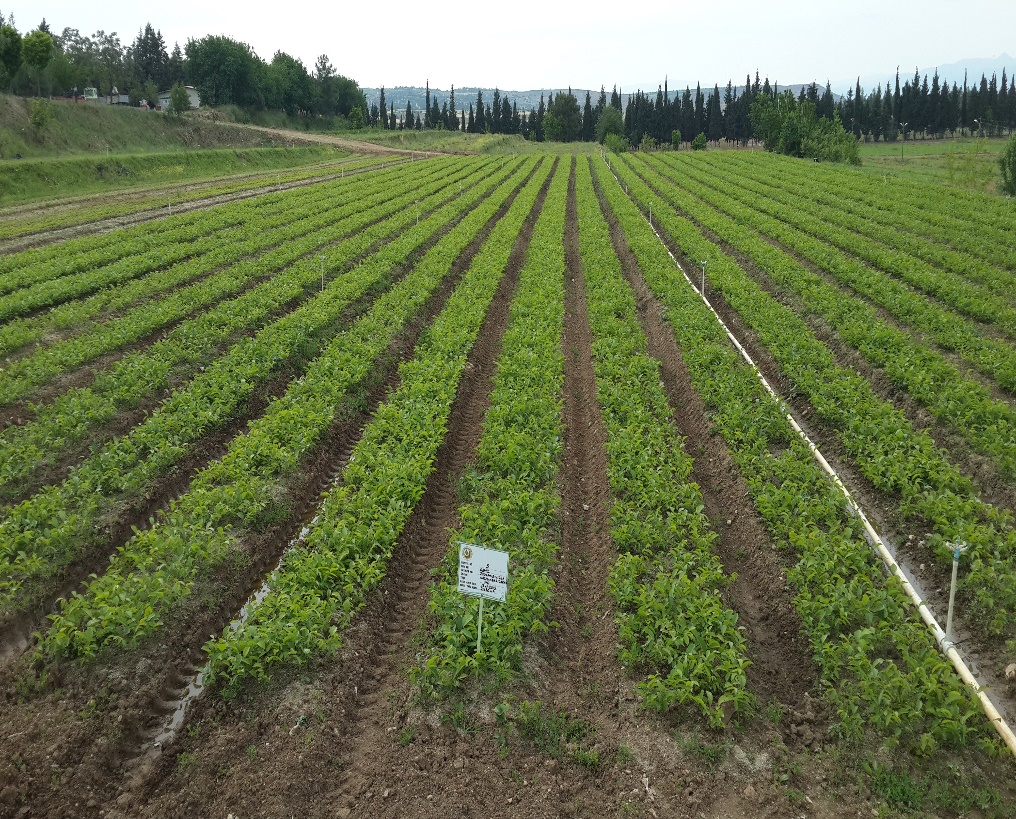 